CELEBRACIÓN RECORDANDO AL H. JOCHE ALBERT LY - 21 ABRIL 1951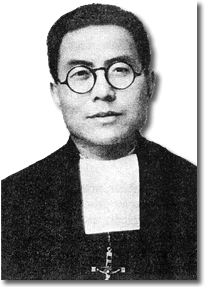 